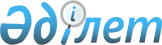 "2022 жылға арналған тыңайтқыштардың (органикалық тыңайтқыштарды қоспағанда) субсидияланатын түрлерінің тізбесін және тыңайтқыштарды сатушыдан сатып алынған тыңайтқыштардың 1 тоннасына (литріне, килограмына) арналған субсидиялар нормаларын, сондай-ақ тыңайтқыштарды (органикалық тыңайтқыштарды қоспағанда) субсидиялауға бюджеттік қаражат көлемдерін бекіту туралы" Солтүстік Қазақстан облысы әкімдігінің 2022 жылғы 29 наурыздағы № 70 қаулысына өзгеріс енгізу туралыСолтүстік Қазақстан облысы әкімдігінің 2022 жылғы 30 желтоқсандағы № 292 қаулысы. Қазақстан Республикасының Әділет министрлігінде 2022 жылғы 30 желтоқсанда № 31515 болып тіркелді
      Солтүстік Қазақстан облысының әкімдігі ҚАУЛЫ ЕТЕДІ:
      1. "2022 жылға арналған тыңайтқыштардың (органикалық тыңайтқыштарды қоспағанда) субсидияланатын түрлерінің тізбесін және тыңайтқыштарды сатушыдан сатып алынған тыңайтқыштардың 1 тоннасына (литріне, килограмына) арналған субсидиялар нормаларын, сондай-ақ тыңайтқыштарды (органикалық тыңайтқыштарды қоспағанда) субсидиялауға бюджеттік қаражат көлемдерін бекіту туралы" Солтүстік Қазақстан облысы әкімдігінің 2022 жылғы 29 наурыздағы № 70 қаулысына (Нормативтік құқықтық актілерді мемлекеттік тіркеу тізілімінде № 27267 тіркелді) мынадай өзгеріс енгізілсін:
       көрсетілген қаулының 2-қосымшасы осы қаулының қосымшасына сәйкес жаңа редакцияда жазылсын.
      2. "Солтүстік Қазақстан облысы әкімдігінің ауыл шаруашылығы және жер қатынастары басқармасы" коммуналдық мемлекеттік мекемесі Қазақстан Республикасының заңнамасында белгіленген тәртіпте:
      1) осы қаулыны Қазақстан Республикасының Әділет министрлігінде мемлекеттік тіркеуді;
      2) осы қаулыны ресми жариялағаннан кейін Солтүстік Қазақстан облысы әкімдігінің интернет-ресурсында орналастыруды қамтамасыз етсін.
      3. Осы қаулының орындалуын бақылау Солтүстік Қазақстан облысы әкімінің жетекшілік ететін мәселелер жөніндегі орынбасарына жүктелсін.
      4. Осы қаулы алғашқы ресми жарияланған күнінен бастап қолданысқа енгізіледі. 2022 жылға арналған тыңайтқыштарды (органикалық тыңайтқыштарды қоспағанда) субсидиялауға бюджеттік қаражат көлемдері
					© 2012. Қазақстан Республикасы Әділет министрлігінің «Қазақстан Республикасының Заңнама және құқықтық ақпарат институты» ШЖҚ РМК
				
      Солтүстік Қазақстан облысының әкімі

А. Сапаров
Солтүстік Қазақстан облысы әкімдігінің2022 жылғы 30 желтоқсандағы№ 292 қаулысынақосымшаСолтүстік Қазақстан облысы әкімдігінің 2022 жылғы 29 наурыздағы № 70 қаулысына 2-қосымша
№
Облыстың атауы
Субсидиялар көлемі, теңге
1
Солтүстік Қазақстан облысы
11 682 000 000,00
Барлығы
11 682 000 000,00